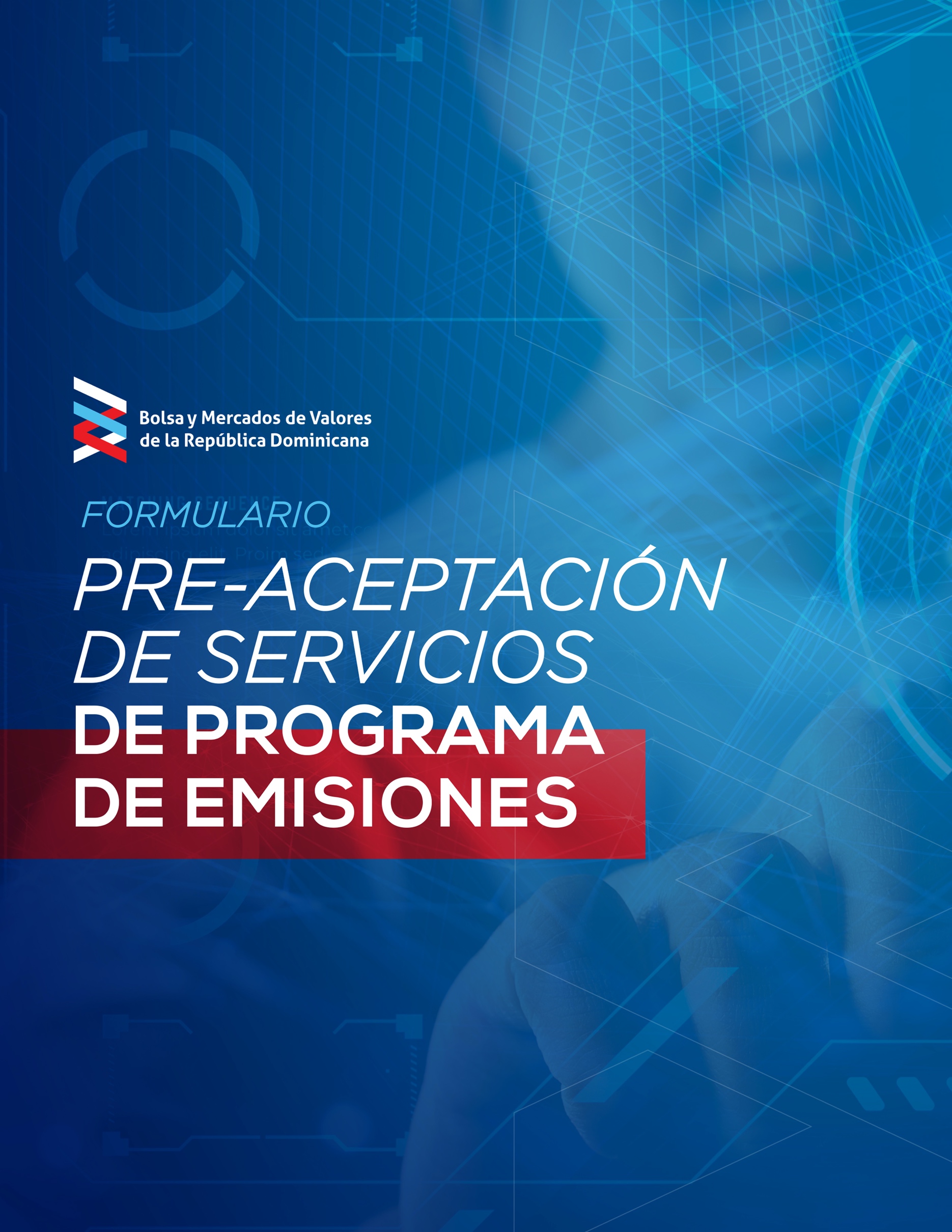 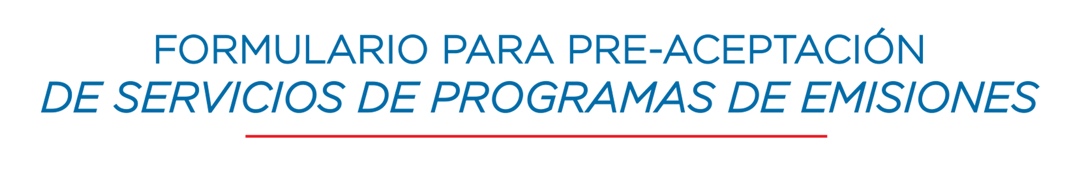 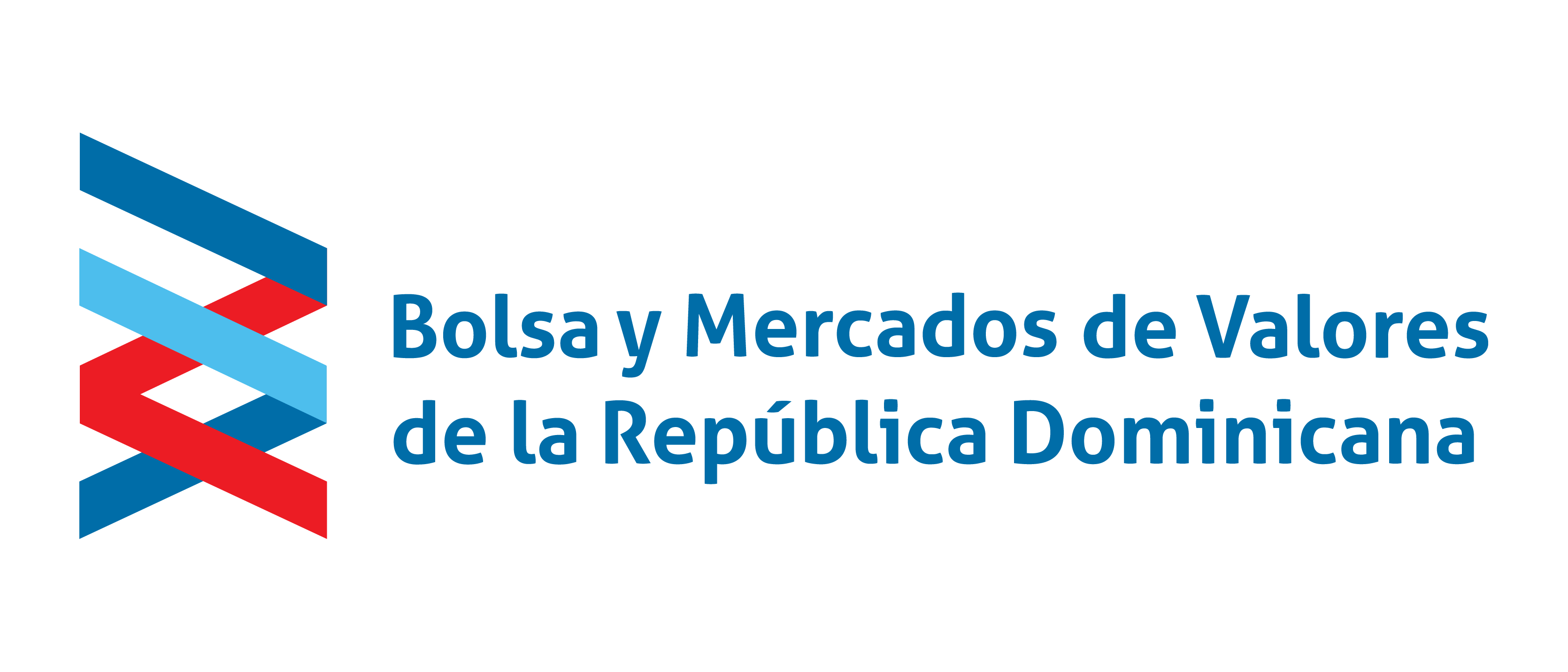 SeñoresBolsa y Mercados de Valores de la República Dominicana S.A.Calle José Brea Peña No. 14, Edificio District Tower, 2do. Piso Santo Domingo, D.N.Tel. 809-567-6694RNC 1-01-87151-2I.) Completa los datos del siguiente cuadro:    *Enviar formulario completado al correo: emisiones@bvrd.com.doUsuario  Emisor  Monto Total a Emitir  Representación de los Valores  Depósito Centralizado de Valores  Mecanismo de Negociación MP  Tipos de Valores por Emitir  Tasa  Periodicidad de Pago  Representante Estructurador y Colocador                             Nombre                                                                                                 Firma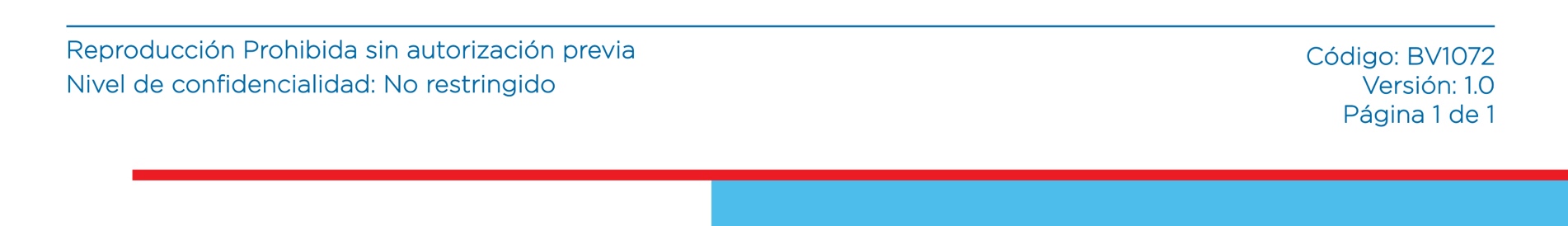 